Сведения о линейном объектеПроектируемый объект, именуемый: «Газопроводы высокого и низкого давления для газоснабжения с. Александровка муниципального района Большеглушицкий» предназначен для газоснабжения жилых домов расположенных в с. Александровка муниципального района Большеглушицкий. Проектируемая трасса газопровода начинается на территории с. Александровка с врезкой в действующий газопровод высокого давления, следует в восточном направлении и далее расходится на север и на юг вдоль улиц Буяновка и Клочковка. Аналогично от второго места врезки трасса газопровода идет на юг, до улиц Рай и Новенькая. Прохождение газопроводов низкого давления в с. Александровка предусмотрено согласно адресным спискам по улицам и внутриквартальным проездам. Проектируемые газопроводы высокого и низкого давления проходят по следующим территориальным зонам:Линейный объект предусматривает строительство газопроводов высокого и низкого давления для газоснабжения  с. Александровка муниципального района Большеглушицкий Самарской области.Газоснабжение отдельных улиц с. Александровка предусматривается для использования природного газа на приготовление пищи и бытовые нужды отопления.Подключение производится к газопроводу высокого давления 2 категории Р=0,6 МПа Ду110. Газопровод подземный, полиэтиленовый. Данным проектом предусматривается:прокладка подземного полиэтиленового газопровода высокого давления 2 категории Ру=0,6 МПа от места врезки до ШРП N1 и ШРП N2;установка шкафного газорегуляторного пункта ШРП N1 марки ГРПШ-04-2У1 с регуляторами давления РДНК-400;прокладка подземного полиэтиленового газопровода низкого давления от ШРП N1 до жилых домов;установка шкафного газорегуляторного пункта ШРП N2 марки ГРПШ-04-2У1 с регуляторами давления РДНК-400;прокладка подземного полиэтиленового газопровода низкого давления от ШРП N2 до жилых домов;прокладка подземного полиэтиленового газопровода высокого давления 2 категории Ру=0,6 МПа от места врезки до ШРП N3;установка шкафного газорегуляторного пункта ШРП N3 марки ГРПШ-04-2У1 с регуляторами давления РДНК-400;прокладка подземного полиэтиленового газопровода низкого давления от ШРП N3 до жилых домов.Максимальный часовой расход газа определен по сумме номинальных расходов газа газовыми приборами с учетом коэффициента одновременности их действия из условия установки в каждом доме: газовой плиты ПГ-4 (1,25 нм3/ч), водонагревателя  (2,5 нм3/ч), отопительного газового котла (2,5 нм3/ч).Расход газа на ШРП N1– 8 жилых домов.Расход газа на ШРП N2– 17 жилых домов, церковь и молебный дом. Расход газа на ШРП N3– 22 жилых дома.Данные по отводу земель во временное пользование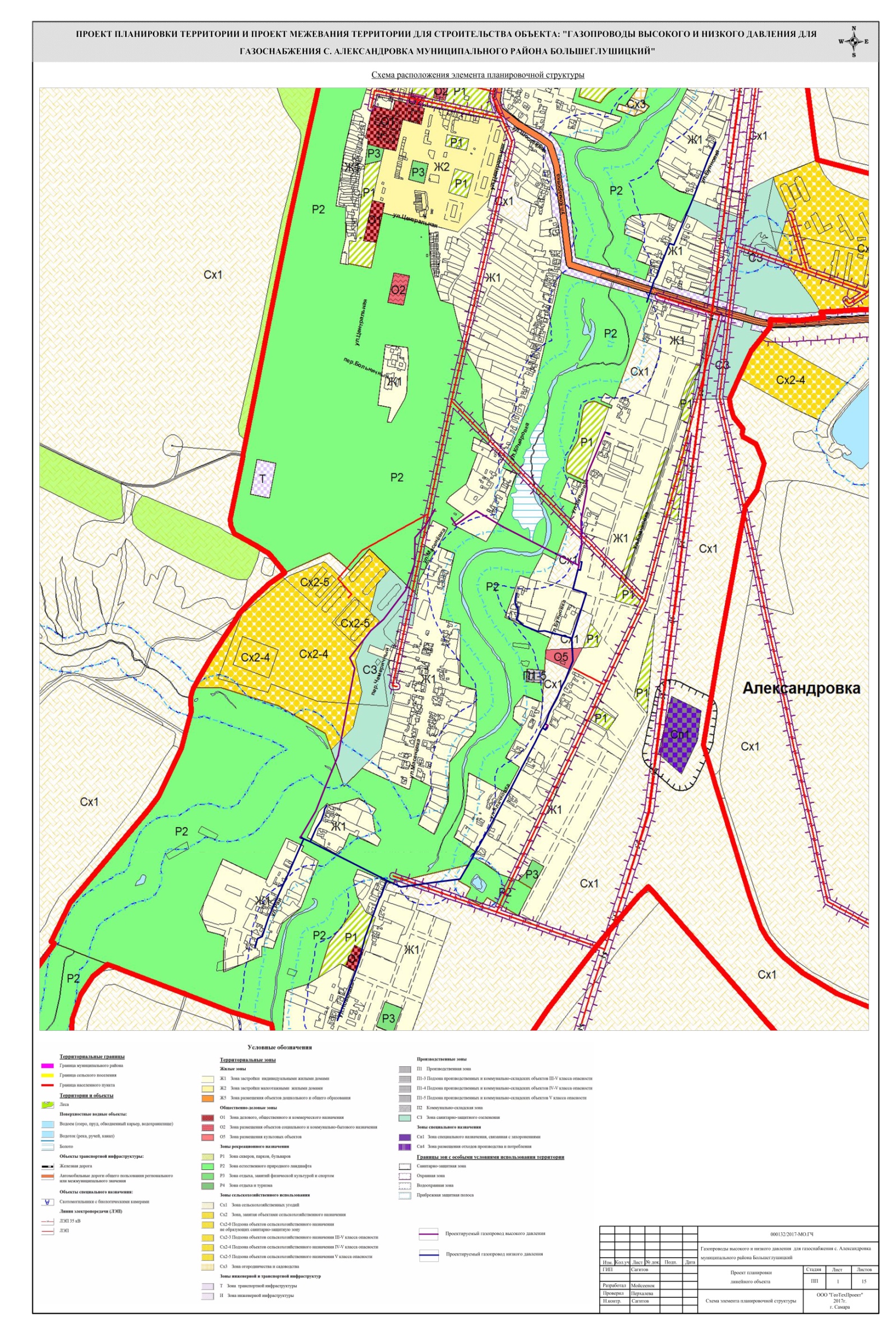 1) Жилая зонаЖ1- Зона застройки индивидуальными жилыми домами;2) Общественно-деловая зонаО1- Зона делового, общественного,  коммерческого назначения;О5- Зона размещения культовых объектов.3) Производственная зонаСЗ- Зона санитарно-защитного озеленения;4) Зона инженерной и транспортной инфраструктурТ- Зона транспортной инфраструктуры;5) Зоны рекреационного назначенияР1- Зона скверов, парков, бульваров;Р2- Зона природного ландшафта;6) Зоны сельскохозяйственного использованияСх1- Зона сельскохозяйственных угодий;Сх2-4- Подзона, занятая объектами сельскохозяйственного назначения IV– V класса опасности.№МестонахождениеРазрешенный вид использованияПравообладательВид праваКатегория земельКадастровый номер;Кадастровый кварталПлощадькв. м.S1Самарская область, Большеглушицкий районДля автомобильной дороги общего пользования;Самара - Большая Черниговка; Александровка - СреднедольскПостоянное (бессрочное) пользование, № 63-63-14/010/2012-444 от 17.09.2012Земли населённых пунктов63:14:0000000:263197S2Самарская область, муниципальный район Большеглушицкий, с. АлександровкаДля строительства объекта: "Газопроводы высокого и низкого давления для газоснабжения с. Александровка муниципального района Большеглушицкий"Земли, государственная собственность  на которые не разграничена(Распоряжение осуществляется администрацией муниципального района Большеглушицкий)Земли населенных пунктов63:14:020600663:14:020601463:14:020601763:14:020601863:14:020601963:14:020602063:14:020602163:14:020602263:14:020602319197  ИТОГО:                                                                                                                                                              19394                                         ИТОГО:                                                                                                                                                              19394                                         ИТОГО:                                                                                                                                                              19394                                         ИТОГО:                                                                                                                                                              19394                                         ИТОГО:                                                                                                                                                              19394                                         ИТОГО:                                                                                                                                                              19394                                         ИТОГО:                                                                                                                                                              19394                                       